Karta pracy 1O i 1T WOK28.04.20Temat:  Omawianie fotografiiPodstawowe elementy analizy i interpretacji fotografii to forma i treśćForma to :Materiał czyli sposób prezentowania fotografii –odbitki na papierze, przeźrocza, przechowywanie w pamięci aparatu lub na laptopieTechnika wykonania: tradycyjna, cyfrowa, informacje o parametrach ustawień aparatu, takich jak przysłonaŚrodki estetyczne: filtr, kadr, kompozycja, kolorTreść to:Temat np. pejzaż, martwa natura, aktTytuł i opis może dodatkowo wzmacniać przekaz komunikatu fotograficznego, tytuł może być dosłowny, symboliczny, abstrakcyjnyAutor – znajomość jego twórczości może wpłynąć na odbiórNurt i styl – to zespół cech i funkcji, które realizują dziełoProjekt czyli koncept artystyczny związany z pomysłem na wykonanie zdjęciaKreacja czyli zespół cech świadczących o oryginalności dziełaPrzykładowe fotografie do analizy Dorothea Lange „Matka tułaczka”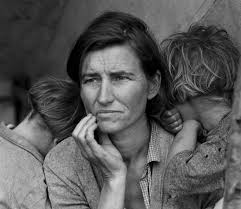 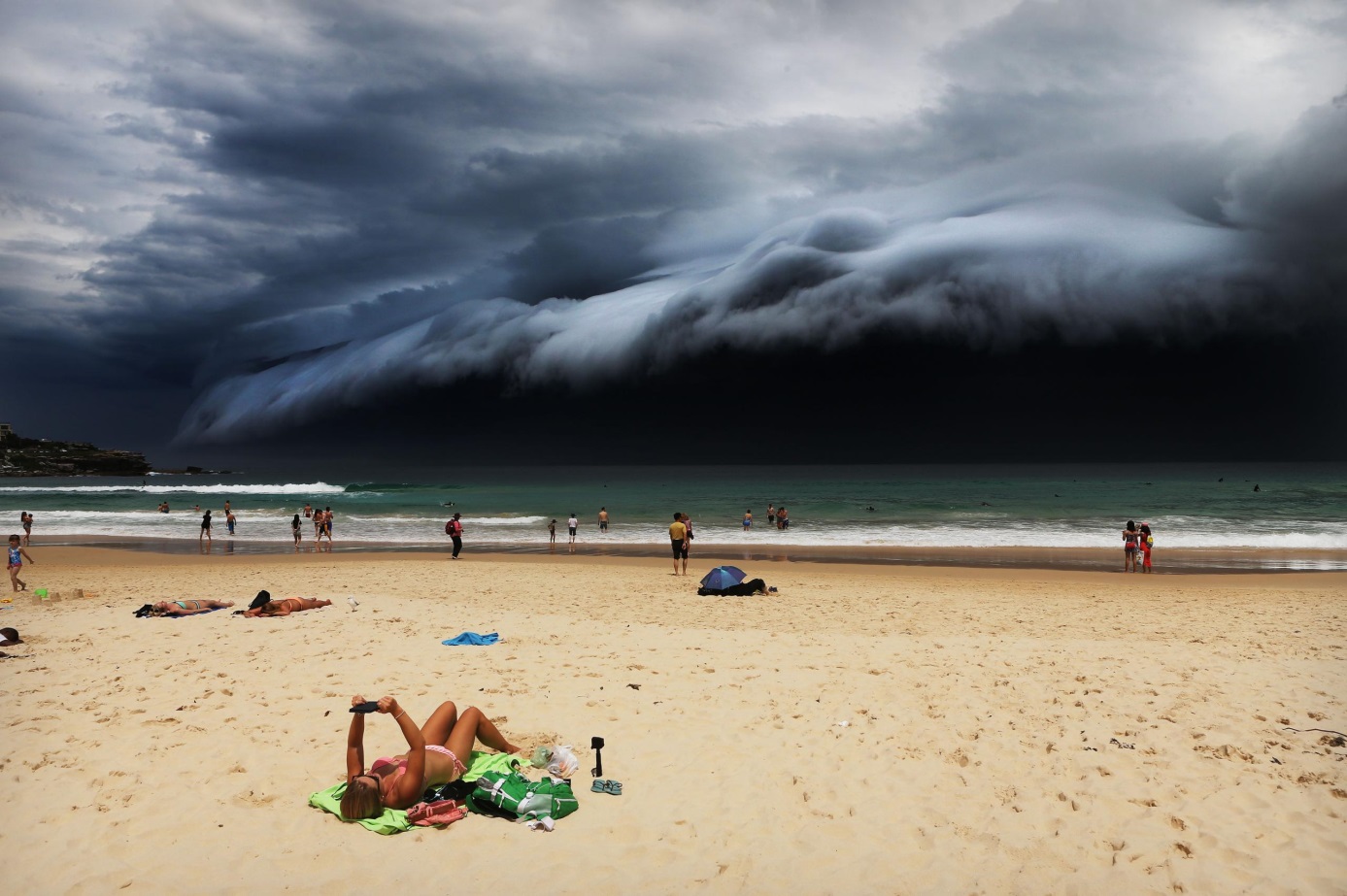 Rohan Kelly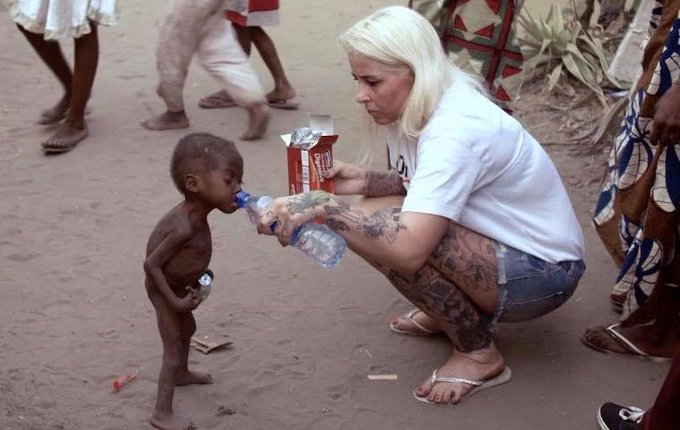 Anja Ringgren LovenZadanie:Wykonaj fotografię cyfrową o temacie „ moja kwarantanna”. Możesz zastosować artystyczną obróbkę zdjęcia. Pracę wraz z nadanym tytułem, datą wykonania i krótkim opisem wyślij do 8 maja na adres bednarekkwarantanna@onet.pl